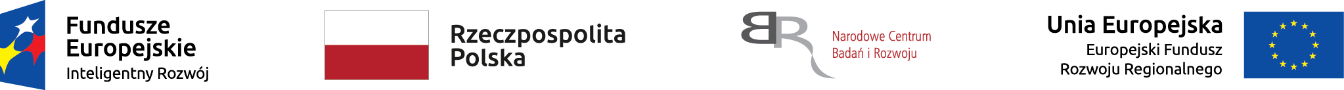 Nr sprawy: 13/2021/BK/AutoInvent	    Załącznik nr 2 do Zapytania ofertowegoOpis przedmiotu zamówienia - wymagane parametry techniczne urządzenia NR 13/2021/BK/AutoInventUwaga: *Wykonawca w kolumnie C zobowiązany jest wpisać szczegółowe informacje dotyczące oferowanego urządzenia dla każdego parametru wg każdego z punktów wykazu z Opisu przedmiotu zamówienia.Brak wypełnienia wszystkich pozycji w kolumnie C będzie uważane za niespełnienie warunków minimalnych przez oferowane urządzenie i będzie skutkowało odrzuceniem oferty Wykonawcy.....................................................		  ................................................................................        	      miejsce  i  data  złożenia  oświadczenia                                                             pieczęć  i  podpisy  upoważnionych  przedstawicieli  Wykonawcy ABCLp.Parametry techniczne urządzeniaSpełnienie parametrów minimum oferowanego urządzenia
(należy poniżej wpisać parametry oferowanego urządzenia)AKamera termowizyjna np. TG165-X FLIR lub równoważny……………………………………………….nazwa producenta (dystrybutora) oraz symbol produktu lub nazwa handlowa oferowanego urządzenia1Minimalne wymagane parametry techniczne:Min. zakres pomiaru temperatury: -25°CMaks. zakres pomiaru temperatury: 300°CRozdzielczość detektora: nie mniejsza niż 80 x 60 pikseliPole widzenia: nie mniejsze niż 51 x 66°Typ ogniskowej: StałyOdległość ogniskowa min.: 300 mmTyp interfejsu: USBCzułość cieplna: nie mniejsza niż 70 mKRozmiar wyświetlacza: nie mniejszy niż 2.4 "Zapisywanie obrazu: Pamięć wewnętrzna nie mniejsza niż 4 GBKlasa ochrony: IP542Ilość:1 szt.